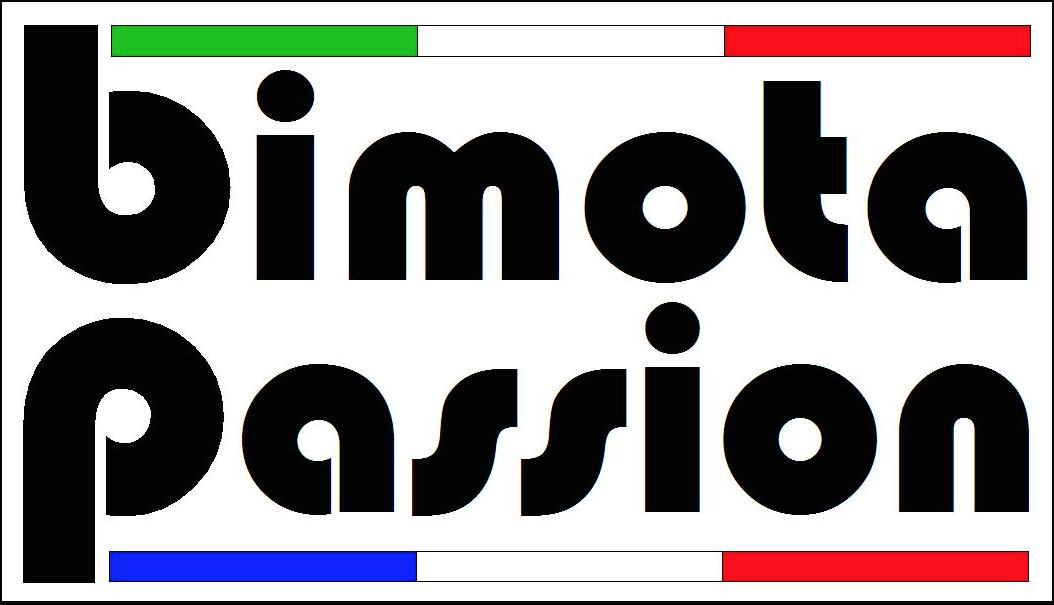 			Rencontre chez un Membre			BIMOTA PASSION CLUB FRANCE			Le Moulin de la Pyramide 			Le  15 juin 2019Bonjour à tous,Voici le bulletin d’inscription avec le programme (non définitif) du rassemblement des 12 & 13 oct 2019 qui se tiendra à Roulliac en Charente                                                      “Bimota Passion chez un membre du Club  & AG“ Gérard et Francis ,deux passionnés de longue date de notre marque fétiche, nous reçoivent dans leur Charente natale pour cette rencontre où nous tiendrons aussi notre AG.Merci par avance de votre participationProgramme :  Samedi 12 octobre Accueil des participants 	Matin	Visite de la collection d’autos et de motos de Gérard	Apéro Charentais et déjeuner chez Gérard Monthubert 				Après Midi	Visite d’une Tonnellerie ainsi que d’une collection de motosRetour au Moulin en fin d’après midi pour la photo de famille, ouverture boutique,  et Apéro .	Dîner au moulin sous chapiteau concocté par GérardDimanche 13 octobre			Visite guidée du Moulin et d’une distillerie de Cognac		Déjeuner 	 (Fin du Week-end)*Possibilité d’arriver le vendredi soir, à mentionner sur le bulletin d’inscriptionDiner au Moulin de la PyramideLes tarifs sont en cours de discussion. Les conjointes ou conjoints accompagnateurs payent le prix adhérent. Amitiés BimotistesLe Bureau 			BIMOTA PASSION CLUB FRANCE			Le Moulin de la Pyramide 2019Bulletin d’Inscription (adhérents)Nom : …………………………………….……………Prénom : ……………………………………..Nom : ………………………………………………….Prénom : ……………………………………..Adresse @ : …………………………………..@.....................................Tel portable : ………………………………………………Je veux bien partager ma chambre.  	Oui	☐	Non  ☐ .ATTENTION ! Dans un souci d’organisation merci de vous préinscrire dès à présent en renvoyant le bulletin d’inscription à bimotapassion@gmail.com	Inscriptions closes le 15 septembre 2019Vendredi  Diner			Oui 	☐   Non ☐	Nuit 		   Oui ☐   Non ☐Samedi   Diner 			 Oui	☐  Non ☐	Nuit / PDJ hôtel	Oui ☐  Non ☐Dimanche Déjeuner       			 Oui	 ☐    Non ☐Bimota Passion 2 rue de la Cote 50300 Marcey les Grèves Tel : 0608012276